2023年扬州市建筑施工文明工地名单序号项目名称专业类别建筑面积
(平方米)工程造价
（万元）开、竣工日期施工单位项目经理监理公司项目总监一、市直（24个）一、市直（24个）一、市直（24个）一、市直（24个）一、市直（24个）一、市直（24个）一、市直（24个）一、市直（24个）一、市直（24个）一、市直（24个）1GZ342地块（D区块）房地产开发项目1#-3#、5#-13#、15#-21#楼及住宅南侧主入口、（C、F区块）项目C-1#楼房屋建筑156965544062023.3-2024.8江苏邗建集团有限公司
参建：江苏邗建集团万隆基础工程有限公司王立晨
严庆深圳市物业工程建设监理有限公司杨波2信息中心、公安业务用房、航管楼房屋建筑881344982023.4-2024.2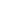 江苏扬建集团有限公司徐韬然扬州市建筑设计研究院有限公司高训波3GZ337地块房地产项目房屋建筑39226.5217381.212023.3-2024.2江苏扬建集团有限公司成玥扬州市建兴工程建设监理有限公司严健4杭集中学改扩建二期工程综合楼、地库B区、门卫2、门卫3房屋建筑24130.00116472023.4-2024.6江苏扬建集团有限公司张坤扬州市建苑工程监理有限责任公司高旻5 GZ293地块房地产项目Z-1#~Z-10#住宅、1#-3#商业、4#-26#办公、地下汽车库房屋建筑112136294572023.2-2024.9江苏邗建集团有限公司
参建：江苏邗建集团万隆基础工程有限公司王明强
王茂超扬州市创业建设工程监理有限公司沙志富6扬州智慧能源产业园基础设施建设项目5#-6#生产厂房、研发中心（7#楼）、消防水池、泵房、地下汽车库房屋建筑38355.8115573.682023.5-2024.5江苏扬建集团有限公司李炜扬州市建兴工程建设监理有限公司许艳红7联东U谷瘦西湖科技创新港厂房项目2-3#楼、6-9#楼、12#楼、14-20#楼、21#楼（配电房）房屋建筑4429061752023.4-2024.6江苏扬建集团有限公司王瑞江苏润佑建设项目管理有限公司顾晓勇8扬州GZ242地块幼儿园建设项目房屋建筑4129.451500.432023.4-2024.9扬州裕元建设有限公司夏宣堂国正工程咨询（江苏）有限责任公司陈兵9 扬州迎宾馆三湾水韵度假酒店装饰工程装饰装修33171129942023.8-2023.12中国装饰股份有限公司沈祥扬州市建筑设计研究院有限公司蔡庆10中国美业港科创中心建设工程1#楼、2#楼、地下车库房屋建筑92585.8440971.562022.6-2024.2江苏省华建建设股份有限公司王烨江苏中鑫项目管理有限公司刘恒11开发路东延快速化改造工程施工二标段市政公用/16894.42022.5-2024.4江苏瑞沃建设集团有限公司陈小虎扬州市建苑工程监理有限责任公司周亮序号项目名称专业类别建筑面积
(平方米)工程造价
（万元）开、竣工日期施工单位项目经理监理公司项目总监12万福商务区横二路(烟花三月路-曙光路)建设工程EPC总承包市政公用/1742.392023.7-2023.12江苏省华建建设股份有限公司李飞扬州市建厦工程建设监理有限责任公司杨恒13扬州印象馆（GZ143地块房地产项目）房屋建筑40837338032021.1-2023.9中铁二十三局集团有限公司李磊扬州市建苑工程监理
有限责任公司王忠红14扬州辉映智能家居科技有限公司A栋、B栋、C栋厂房房屋建筑22311.5228682022.12-2023.10江苏邗建集团有限公司马志雄江苏志诚工程咨询管理有限公司焦培顺15梅岭街道社区卫生服务中心房屋建筑1123985492022.5-2023.6江苏邗建集团有限公司
参建：江苏邗建集团万隆基础工程有限公司王向光
王茂超江苏唯诚建设咨询有限公司黄义权16中杭日化产业园区项目1-6#楼、门卫1-3房屋建筑72650204302022.12-2023.12江苏邗建集团有限公司仲怀勇扬州市建筑设计研究院有限公司杜军17北沿江周边道路（学士路西延、相别路北延涉铁段）建设工程市政公用/25902023.2-2023.12江苏华泰路桥建设集团有限公司钱海云永道工程咨询（江苏）有限公司邵飞18江苏颐安健康产业发展有限公司商务楼建设工程(1#~5#楼、地下车库)房屋建筑28230120002021.11-2023.12江苏润扬建设工程集团有限公司万长东扬州市创业建设工程监理有限公司沙志富19扬州市生态科技新城凤凰岛路改造提升工程（启扬高速～环岛路）市政公用/3600.002023.8-2024.4江苏天润环境建设集团有限公司周晓阳江苏苏维工程管理有限公司刘劲松20经一路道路工程（文昌路—京华城西路）市政公用/25112022.5-2023.6江苏清源建设发展集团有限公司高源扬州华建交通工程咨询监理有限公司鲁明付21平山乡卫生院—门急诊病房楼、核酸检测实验楼、门卫房屋建筑18771138222022.5-2023.6江苏扬建集团有限公司孙峰扬州市创业建设工程监理有限公司宋宇22冶春园区（水绘阁、香影廊、问月山房、丰市层楼、宴会厅、苎萝园、漱红堂、冶春 小馆、餐英别墅） 改造工程装饰装修500029582023.1-2023.4中国装饰股份有限公司杜怀良扬州市建卫工程建设监理有限责任公司许如军23孙五房路（烟花三月路-曙光路）建设工程市政公用/12682022.11-2023.4江苏省华建建设股份有限公司左玉卉扬州市金泰建设监理有限公司侯杰24年产40万册线装书项目印刷厂房2房屋建筑15507.302518.002022.12-2023.12江苏迪业建设工程有限公司王彬南京安泰建设监理咨询有限责任公司杨飞序号项目名称专业类别建筑面积
(平方米)工程造价
（万元）开、竣工日期施工单位项目经理监理公司项目总监二、广陵区（22个）二、广陵区（22个）二、广陵区（22个）二、广陵区（22个）二、广陵区（22个）二、广陵区（22个）二、广陵区（22个）二、广陵区（22个）二、广陵区（22个）二、广陵区（22个）25科迈液压二期厂房桩基土建安装工程房屋建筑12884.832721.52023.5-2024.5江苏仪征苏中建设有限公司李彩忠  江苏卓为工程咨询有限公司王文胜26GZ259、GZ260、GZ261地块霍桥片区限价商品房项目EPC总承包房屋建筑256284928672022.4-2024.2中建八局第三建设有限公司孙浩扬州市建卫工程建设监理有限责任公司/扬州市建兴工程建设监理有限公司/扬州市建苑工程监理有限责任公司苏俊
李春红
贾小林27厂房、研发车间桩基、土建、钢结构、幕墙、安装工程房屋建筑13787.5924582023.6-2024.1江苏兴业环境集团有限公司梁玉才江苏兴业环境集团有限公司
扬州建达工程管理服务有限公司
铭扬工程设计集团有限公司沈永兵28扬州食品科技园B地块4号楼改造提升工程装饰装修2234382552023.9-2024.1江苏扬建集团有限公司
参建：江苏华发装饰有限公司王新
花任江苏万茂建设管理有限公司柏松29GZ289地块房地产项目房屋建筑49296.8618324.182022.7-2023.12江苏运扬工程建设有限公司顾鹏扬州市建圣工程建设监理有限公司俞东东30扬州市朱自清中学改扩建工程房屋建筑2890992332022.12-2024.6江苏邗建集团有限公司张飞胜扬州市建苑工程监理有限责任公司王腾31广陵区污水达标片区（古运河-沙施河-解放北路-文昌中路）建设工程市政公用/78452023.3-2023.9江苏天润环境建设集团有限公司周晓阳扬州市建卫工程建设监理有限责任公司田永辉32扬州市工人文化宫加固改造项目--活动楼加固、装饰工程装饰装修3401.01767.92023.8-2023.12江苏扬建集团有限公司
参建：江苏华发装饰有限公司鲁帆
侯宗伟大洲设计咨询集团有限公司陈炜33广陵区污水达标片区（沙施河-古运河-运河北路-解放北路）建设工程市政公用/5918.32023.11-2023.12江苏天润环境建设集团有限公司李军江苏四正建设管理有限公司陆柏坚34扬州市广陵区2023年中心城区（汶河街道、东关街道）老旧小区改造工程市政公用/116102023.3-2023.9江苏天润环境建设集团有限公司周鹏程扬州市金泰建设监理有限公司李福明35中国淮扬菜博物馆体验区项目EPC总承包工程装饰装修531028182022.6-2023.5中国装饰股份有限公司栾骏扬州市建卫工程建设监理有限责任公司刘伟序号项目名称专业类别建筑面积
(平方米)工程造价
（万元）开、竣工日期施工单位项目经理监理公司项目总监36扬州GZ152地块房地产开发项目1#、3#、5#、7#-19#、21#-36#楼、S1#、S2#楼、叠墅区地下停车库、住宅地下室、商业1#、2#楼地下车库工程桩基、土建、安装工程房屋建筑158499455312021.10-2024.10江苏扬建集团有限公司赵书杰扬州市建苑工程监理有限责任公司曹兆春37苏北人民医院职工食堂改造提升工程房屋建筑666946902023.5-2023.10江苏邗建集团有限公司赵秋付大洲设计咨询集团有限公司屠明明38GZ268地块房地产开发项目1#楼~10#楼、S1#楼~S3#楼、门卫1及地下车库桩基、土建、安装房屋建筑4495889242021.10-2024.2江苏省华建建设股份有限公司叶建扬中衡设计集团工程咨询有限公司陈甜甜39GZ137地块A区块（建工科技园）A3#楼室内装饰工程装饰装修/40002023.4-2023.6江苏省华建建设股份有限公司
参建：江苏华发装饰有限公司魏春明
汪琴扬州市建筑设计研究院有限公司刘爱民40广陵区中医院及广陵区公共卫生中心异地新建项目1#综合楼、2#感染楼、3#后勤楼、4#门卫桩基、土建、安装房屋建筑56600358762022.3-2024.1江苏扬建集团有限公司
参建：江苏华发装饰有限公司芦金龙
曾揆扬州市城市规划设计研究院有限责任公司徐莉41扬州市广陵区2023年曲江片区(曲江街道)老旧小区改造工程市政公用/19808.902023.2-2023.9江苏扬建集团有限公司
江苏运扬工程建设有限公司匡留祥
董祥丰扬州市建卫工程建设监理有限责任公司
扬州市建苑工程监理有限责任公司潘建明吴瑞斌42扬州市广陵粮食和物资储备中心库 1 号平房仓、 2 号平 房仓、 3 号平房仓、 4 号平房仓、粮食物资储备库、物 资仓库、烘干房、办公楼、一站式服务楼、配发电机房、器材库、药品库、门卫桩基、土建、安装工程房屋建筑13246.67914.542022.10-2023.12江苏扬建集团有限公司
江苏运扬工程建设有限公司夏秋
徐峰扬州建卫工程建设监理有限责任公司殷涛43广陵路原广陵小学地块更新项目EPC总承包房屋建筑511054342022.11-2023.5扬州意匠轩园林古建筑营造股份有限公司陈亮扬州市建卫工程建设监理有限
责任公司汤荣44GZ229地块房地产开发项目1-19#楼、S1#楼、S2#楼、S3#楼及地库工程房屋建筑90851210152021.7-2023.9江苏省建筑工程集团有限公司陈荣智扬州市邗江新能源工程监理
有限公司马从建45885地块房地产开发项目7#楼、11#楼、16-18#楼、地库二期桩基、土建、安装工程房屋建筑83741178292021.9-2024.10 上海泾东建筑发展有限公司缪学彪扬州市邗江新能源工程监理有限公司刘长祥序号项目名称专业类别建筑面积
(平方米)工程造价
（万元）开、竣工日期施工单位项目经理监理公司项目总监46扬州市广陵新城京杭融园幼儿园项目土建、安装工程房屋建筑478833102023.2-2023.12江苏兴业环境集团有限公司张粟泉永道工程咨询（江苏）有限公司朱晓刚三、邗江区（42个）三、邗江区（42个）三、邗江区（42个）三、邗江区（42个）三、邗江区（42个）三、邗江区（42个）三、邗江区（42个）三、邗江区（42个）三、邗江区（42个）三、邗江区（42个）47扬农大厦项目（1#主楼、1#辅楼、2#楼、3#楼、地下室）房屋建筑59122219962022.9-2023.11江苏扬建集团有限公司参建：江苏华发装饰有限公司樊金菲
张海龙江苏苏维工程管理有限公司赵剑48GZ341地块房地产开发项目（BFG地块）-B地块（1~32#住宅、1~2#门楼、1~2#配电房、3#分拣房、4#水泵房）、块地库一、地库二房屋建筑190841868382022.10-2024.10江苏省华建建设股份有限公司成文济扬州市建圣工程建设监理有限公司崔伟49GZ363地块房地产开发项目1#-10#楼、北门卫、地库工程房屋建筑54443.117039.62023.3-2024.3扬州裕元建设有限公司张燕扬州市金泰建设监理有限公司葛建根50年产20万台工业自动化智能定位器仪表项目（门卫、办公楼、仪表车间房屋建筑15569.72558.02023.7-2024.4江苏华璟建设工程有限公司杨俊扬州市鑫铭工程项目管理有限公司孙龙金51丙类仓库、丙类制剂车间、主门卫、动力中心、工程楼、技术中心、控制中心、次门卫、甲类危废库、甲类危险品库1、甲类危险品库2、甲类原料药生产车间1、甲类原料药生产车间2、综合大楼、辅助楼房屋建筑53832239542022.9-2024.3南通四建集团有限公司陆小祥苏州联信工程管理咨询有限公司周华荣52邗江城区污水管网改造项目（邗上施工二标段）市政公用/135312023.2-2023.5江苏邗建集团有限公司戴井明扬州市金泰建设监理有限公司乔俊532023年度邗江区老旧小区改造工程项目（邗上街道美琪小区、兰庄综合楼、贾桥综合楼、农行宿舍）房屋建筑285000.011613.72023.8-2024.2江苏兴业环境集团有限公司王梦扬州市城市规划设计研究院有限责任公司叶锋54GZ313地块房地产项目1#-10#楼及地下车库房屋建筑78818298712022.4-2024.7江苏仪征苏中建设有限公司孙友健扬州市金泰建设监理有限公司张操55维扬开发区排水达标区建设工程EPC总承包一、二、三、四标段市政公用/15500.72023.2-2023.6江苏邗建集团有限公司陈如月扬州建达工程管理服务有限公司王正龙56GZ302地块房地产开发项目（A、B区）房屋建筑139317.158027.32022.12-2024.12江苏省华建建设股份有限公司朱庆江苏省华建建设股份有限公司董辉序号项目名称专业类别建筑面积
(平方米)工程造价
（万元）开、竣工日期施工单位项目经理监理公司项目总监57大运河文化中心建设项目和扬州市检察普法中心、开发区检察院办案和技术用房建设项目装修施工房屋建筑/2362.282023.5-2024.3江苏华发装饰有限公司仲金亚江苏省华建建设股份有限公司李  艳58江苏奥力威大厦（GZ078地块）开发建设项目房屋建筑2761382092021.9-2023.10 江苏伟业安装集团有限公司 唐登峰扬州市建苑工程监理有限责任公司朱志刚59GZ372房地产开发项目A区块一标段1#-3#、4#配电房、5#-13#、15#楼、地下车库（3-32轴至3-55轴房屋建筑35811.020440.22023.4-2024.4江苏能林建设工程有限公司朱峰扬州市邗江新能源工程监理有限公司吕勇60邗江区高新技术产业科创中心房屋建筑41372189522021.11-2023.11江苏邗建集团有限公司
参建：江苏邗建集团万隆基础工程有限公司赵祥
邱早阳扬州市金泰建设监理有限公司胡建亮61大运河文化中心建设项目和扬州市检察普法中心、开发区检察院办案和技术用房建设项目房屋建筑1877986412022.3-2024.3江苏扬建集团有限公司
参建：江苏华发装饰有限公司徐益梁
尤丽兰江苏省华建建设股份有限公司李艳62扬杰科技研发及电商大厦项目房屋建筑2828773302021.9-2023.10江苏伟业安装集团有限公司夏勇扬州市建苑工程监理有限责任公司朱志刚63航空航天用特种线缆、低损耗高频稳相电缆及组件、高速传输数据线缆、(高端新型)机车电缆生产线项目车间三房屋建筑12675.52092.42023.6-2023.12江苏润扬建设工程集团有限公司韩月江苏苏维工程管理有限公司林新扬64交警支队车辆管理所交通指挥控制中心及相关执勤大队业务技术用房内装饰工程装饰装修48240.44353.82023.6-2023.12 江苏协和装饰工程有限公司姜云林 扬州市建筑设计研究院有限公司孙一波65交警支队车辆管理所交通指挥控制中心及相关执勤大队业务技术用房房屋建筑48240214292022.3-2024.3江苏邗建集团有限公司吴良清扬州市建筑设计研究院有限公司孙一波66果园路（茶园路-产业路）工程EPC总承包市政公用/18522023.2-2023.8江苏邗建集团有限公司周峰扬州市建兴工程建设
监理有限公司朱强67怡园四期经济适用房项目1-16#住宅楼、17#配套商业、1-4#配电房、1-2#门卫、地库及人防地库房屋建筑152230610752022.6-2023.11江苏邗建集团有限公司
参建：江苏邗建集团万隆基础工程有限公司陈小平
李加龙江苏润扬项目管理有限公司刘永权68GZ168地块房地产项目（1#宴会厅、2#酒店、3#办公、4#商业及地库）房屋建筑79146442502022.8-2024.8江苏邗建集团有限公司
参建：江苏邗建集团万隆基础工程有限公司王俊
王茂超江苏四正建设管理有限公司黄兴勇序号项目名称专业类别建筑面积
(平方米)工程造价
（万元）开、竣工日期施工单位项目经理监理公司项目总监69站北路（扬冶路-润扬路）道路工程市政公用/66472023.3-2023.9江苏邗建集团有限公司陈剑扬州市创业建设工程监理有限公司张云峰70建华三期经济适用房项目房屋建筑102462465942022.8-2023.12江苏邗建集团有限公司
参建：江苏邗建集团万隆基础工程有限公司曹秋生
邱早阳扬州市金泰建设监理有限公司吴建新71邗江实验学校综合教学楼及综合行政楼新建工程房屋建筑1349948632022.10-2023.12江苏邗建集团有限公司
参建：江苏邗建集团万隆基础工程有限公司曹胜
邱早阳扬州市金泰建设监理有限公司陈芳72玫瑰香榭老小区改造工程房屋建筑750002688.762023.10-2024.4江苏兴业环境集团有限公司严国兴扬州市城市规划设计研究院有限责任公司 叶锋73蒋王红旗大街道路桥梁改造工程EPC工程总承包市政公用/35512021.2-2023.7江苏兴业环境集团有限公司施梅红扬州市建兴工程建设监理有限公司朱强74航空航天用特种线缆、低损耗高频稳相电缆及组件、高速传输数据线缆、(高端新型)机车电缆生产线项目一期房屋建筑55617101802022.12-2023.11江苏润扬建设工程集团有限公司韩月江苏苏维工程管理有限公司林新扬75扬州泰州国际机场边检指挥中心建设工程（边检指挥中心、门卫）房屋建筑1217795862022.8-2023.5江苏邗建集团有限公司
参建：江苏邗建集团万隆基础工程有限公司姜师序
王茂超扬州市建筑设计研究院有限公司陈士俊76新城河路北延工程（四望亭路--杨柳青路）市政公用/52022021.10-2023.5江苏邗建集团有限公司朱亚东江苏四正建设管理有限公司陆柏坚77念四路西延工程市政公用/21152021.3-2023.10江苏兴业环境集团有限公司张媛江苏四正建设管理有限公司陆柏坚78苏朴大厦建设项目房屋建筑1282942602022.4-2023.9江苏汇方建设工程有限公司梁爱军江苏苏维工程管理有限公司苏青79蜀岗路消防站工程EPC总承包房屋建筑5813.92418.62023.4-2024.1江苏邗建集团有限公司毛佳春扬州市建圣工程建设监理有限公司赵杨80扬农大厦内部装饰工程装饰装修/23532023.7-2023.10江苏华发装饰有限公司唐亚军江苏苏维工程管理有限公司赵剑81新能源汽车电子及大功率半导体晶圆生产线项目生产车间二工程房屋建筑2952650002023.4-2024.2江苏盛沃建设工程有限公司曾茂林扬州市建苑工程监理有限责任公司王秋辰82厂房一、厂房三、门卫一、门卫二房屋建筑2330070952022.10-2023.10江苏邗建集团有限公司任骏南京思圆工程咨询有限公司张宝序号项目名称专业类别建筑面积
(平方米)工程造价
（万元）开、竣工日期施工单位项目经理监理公司项目总监83唐悦路（站北路-真州路）道路工程市政公用/31682023.2-2023.8江苏邗建集团有限公司房欣扬州市建圣工程建设监理有限公司仲维伟841#厂房、2#物流中心、3#配电间及回收站、4#门卫、5#地下车库房屋建筑70824140002022.9-2023.7湖南大胜集团有限公司申雪华江苏高智项目管理有限公司刘云松85特种车辆驾驶室研发智能制造项目----1-3#车间、4-5#仓库、6#泵房水池、7#配电房、8#门卫、9#检测监控楼房屋建筑6145685002022.7-2023.6扬州宏利建筑工程有限公司姜靖江苏四正建设管理有限公司杨奕86江苏奥力威大厦（GZ078地块）开发建设项目幕墙工程房屋建筑/14702023.4-2023.7江苏协和装饰工程有限公司许威扬州市建苑工程监理有限责任公司朱志刚87泰和路（润扬路-司徒庙路）工程EPC总承包市政公用/29412023.2-2023.9江苏邗建集团有限公司严祥伟扬州市创业建设工程监理有限公司张云峰88新上年产4.5亿片带量采购药品、4000万片高附加值缓控释制剂产品项目（1#仓库、1#车间、2#仓库、2#车间、公用工程楼、甲类仓废库、连廊、门房、质检楼、综合楼）房屋建筑57385.016957.52023.1-2024.5 江苏扬州建工建设集团有限公司 李星星江苏中源工程管理股份有限公司刘君华四、江都区（33个）四、江都区（33个）四、江都区（33个）四、江都区（33个）四、江都区（33个）四、江都区（33个）四、江都区（33个）四、江都区（33个）四、江都区（33个）四、江都区（33个）89江广科创金融中心一期T4及地下室房屋建筑4277987402021.3-2023.6江苏邗建集团有限公司
参建：江苏邗建集团万隆基础工程有限公司洪伟
王茂超扬州市建筑设计研究院有限公司杭平贵90江广科创金融中心二期T1、T2、T3、P7、P8#楼及地下室房屋建筑180911394262021.5-2024.2江苏邗建集团有限公司
参建：江苏邗建集团万隆基础工程有限公司王光华
王茂超扬州市建筑设计研究院有限公司杭平贵91NO.2020G01A、B地块商业开发项目--B地块1#—16#楼、普通地库、人防地库房屋建筑2182371622023.3-2024.1江苏江都建设集团有限公司管伟江苏苏维工程管理有限公司戴洪稳92N0.2021G05地块房地产开发项目1#楼-17#楼、P1#楼、3#配电房、地下车库一标段A区、地下车库一标段B区、地下车库二标段房屋建筑188737891292022.6-2024.5江苏华江建设集团有限公司
江苏省华建建设股份有限公司杨光
徐冬平江苏苏维工程管理有限公司孙虎932023年度江都区老旧小区改造一期工程EPC总承包市政公用/41872023.7-2023.11江苏龙腾坤鑫建设发展有限公司郭小宇江苏苏维工程管理有限公司潘卫东序号项目名称专业类别建筑面积
(平方米)工程造价
（万元）开、竣工日期施工单位项目经理监理公司项目总监94江苏里下河地区农业科学研究所樊川科研基地1#地块（国家及农业部科研实验楼、基地管理与信息农业中心、江苏省粮食作物种质基因库、成果展示与转化中心、生活服务中心）装修工程装饰装修/4630.02023.9-2023.12江苏华发装饰有限公司徐家汇扬州市建苑工程监理有限责任公司路勇95扬州市江都人民医院异地新建一期工程室外市政配套工程市政公用/39652023.1-2023.5江苏龙腾坤鑫建设发展有限公司嵇国遵扬州市建苑工程监理有限责任公司徐剑96伺服压力机及自动化冲压线生产项目1#车间一、2#车间二房屋建筑63536.510748.02023.7-2024.1江苏龙腾坤鑫建设发展有限公司祝颖江苏润扬项目管理有限公司美引97江苏省江都经济开发区彩华路及周边配套市政工程EPC总承包市政公用/3182.62023.9-2023.12江苏龙腾坤鑫建设发展有限公司周海亮扬州途顺工程管理有限公司周呈98江苏里下河地区农业科学研究所樊川科研基地建设工程房屋建筑38351131362023.2-2023.12江苏江都建设集团有限公司张少刚扬州市建苑工程监理有限责任公司路勇99城南小学及附属幼儿园房屋建筑4960019092.592022.5-2023.5江苏江都建设集团有限公司张洁江苏四正建设管理有限公司朱亚太100伺服压力机及自动化冲压线生产项目3#员工食堂、4#办公楼、5#门卫房屋建筑110742988.002023.7-2024.1江苏扬建集团有限公司王磊江苏润扬项目管理有限公司姜引101宜居人家安置区一期工程1#-23#楼、地下车库、地下车库（人防）房屋建筑151315453582022.6-2024.9江苏华江建设集团有限公司火亮江苏润扬项目管理有限公司许洪武102城北教育集中区建设工程小学和高中部分-高中部-图文信息行政楼、大礼堂、师生宿舍、教学区地下室、教学楼（高一）/教学楼高（二）、教学楼（高三）/科技楼、教师发展中心、游泳馆、看台、艺术楼、运动区地下室、风雨操场、食堂/校南门、小学部房屋建筑199192990982022.8-2024.2江苏沪武建设集团有限公司朱巧兰扬州华建交通工程咨询监理
有限公司 
江苏苏维工程管理有限公司
扬州建苑工程监理有限责任公司张勇
陈维广
朱方宏103扬州市江都区针织总厂安置区房屋建筑1988068402021.10-2023.6江苏江都建设集团有限公司虞青江苏国兴建设项目管理有限公司蔡雪梅104年产10万台（套）制冷设备项目-车间四、车间五房屋建筑105631630.02023.7-2024.1江苏龙腾坤鑫建设发展有限公司王俊江苏四正建设管理有限公司陈剑宇序号项目名称专业类别建筑面积
(平方米)工程造价
（万元）开、竣工日期施工单位项目经理监理公司项目总监105扬州市江都区武坚粮油管理所粮库改扩建工程房屋建筑4504.527332023.4-2023.10扬州市第五建筑安装工程有限公司何杰扬州佳积工程管理有限公司尤鹏飞106白塔河大桥段水质提升项目施工市政公用/15432022.12-2023.6江苏新纪元公用事业建设
有限公司于万侠江苏苏维工程管理有限公司徐国伟107江广科创金融中心一期T5-T10、P1-P6及地下室一期（除T4附建地下室外）房屋建筑200000379542021.4-2024.4江苏沪武建设集团有限公司董胜楠扬州建筑设计研究院有限公司杭平贵1082019G03地块安置区房屋建筑51635.817362.62021.11-2023.12江苏江都建设集团有限公司方建伟江苏四正建设管理有限公司王俊109NO.2011G14地块（荣华）房地产开发项目10-12#楼、15#楼、地下车库房屋建筑173006622822019.9-2024.12江苏省建筑工程集团第一工程有限公司蔡雨扬州市建兴工程建设监理有限公司邵振中110扬州市江都区社会福利院护理楼新建工程房屋建筑1557078402021.12-2023.5江苏江都建设集团有限公司韩小丽扬州佳积工程管理有限公司沈义平111扬州市江都区中闸供水圈北片供水主干管复线工程市政公用/157892022.10-2023.11扬州龙泉建设工程有限公司顾仁杰扬州市创业建设工程监理有限公司王怀礼112NO.2018G11（宝雅新天地雅苑）B地块房地产开发项目8#、9#楼房屋建筑21258.084073.662022.10-2024.3江苏鸣天建筑安装工程有限公司徐龙江苏苏维工程管理有限公司顾文忠113江都区南区水生态环境整治工程特许经营项目市政公用/500002022.3-2023.6陕西建工机械施工集团有限公司王凤金扬州市建苑工程监理有限公司
江苏苏维工程管理有限公司汤汉章
童加龙114春晖人才公寓装修工程总承包（EPC）装饰装修260002700.62023.9-2024.1江苏龙腾坤鑫建设发展有限公司朱刚扬州佳积工程管理有限公司高云鹏115扬州市江都人民医院异地新建一期工程室内装饰工程一标段装饰装修13779874492023.3-2024.1江苏省江建集团有限公司朱后伟扬州市建苑工程监理有限责任公司徐剑116金奥文昌公馆荣华项目一期（景观、道路、室外管网、供电管沟、路灯、绿化）市政公用/1571.82023.4-2023.12扬州市通达建设发展有限公司朱云飞扬州市建兴工程建设监理有限公司邵振中117江都高新技术产业园区人才公寓改造工程EPC总承包项目装饰装修1476018852022.12-2023.6江苏龙腾坤鑫建设发展有限公司朱刚扬州佳积工程管理有限公司高云鹏118振翔科技标准化厂房项目1#厂房、2#厂房房屋建筑1263518682023.3-2023.8江苏龙腾坤鑫建设发展有限公司夏元霞江苏苏维工程管理有限公司张海鹏119悦都路（广州路-龙川河段）建设工程市政公用/2048.22022.12-2023.12江苏新纪元公用事业建设有限公司汪翔扬州佳积工程管理有限公司施桂东120扬州市江都人民医院异地新建一期工程室内装饰工程二标段装饰装修111879108722023.3-2024.1江苏江都建设集团有限公司李智博扬州市创业建设工程监理有限公司孙兵序号项目名称专业类别建筑面积
(平方米)工程造价
（万元）开、竣工日期施工单位项目经理监理公司项目总监1212023年江都城区老旧小区改造二期工程EPC总承包市政公用/3813.42023.7-2023.11扬州市通达建设发展有限公司莫元恺江苏苏维工程管理有限公司王宇五、开发区（29个）五、开发区（29个）五、开发区（29个）五、开发区（29个）五、开发区（29个）五、开发区（29个）五、开发区（29个）五、开发区（29个）五、开发区（29个）五、开发区（29个）122扬州经济技术开发区2022年度老旧小区改造工程一标段（新城花园）EPC总承包市政公用/95952022.8-2023.8江苏新纪元公用事业建设
有限公司刘况景扬州市建圣工程建设监理有限公司冯学峰123扬州九龙湾置业有限公司GZ349地块安置项目EPC总承包房屋建筑120287393502022.10-2024.4江苏邗建集团有限公司
参建：江苏邗建集团万隆基础工程有限公司夏盼
包吉江苏扬建集团有限公司姚萍124GZ157地块房地产开发项目EPC工程总承包项目房屋建筑69372392412021.1-2023.6江苏扬建集团有限公司唐培杰扬州市建卫工程建设监理有限责任公司刘庆125扬州景智房地产开发有限公司GZ370地块房地产项目1#楼-3#楼，5#楼-8#楼，地下汽车库房屋建筑52323.011352.12023.7-2024.8 扬州裕元建设有限公司赵万兵扬州市邗江新能源工程监理有限公司戴连远126开发区锂电产业北区厂房项目房屋建筑160323487322023.3-2023.8江苏扬建集团有限公司         扬州绿投建设工程有限公司袁正东
张林龙扬州市建苑工程监理有限责任公司贾春康127邗江河“一河两岸”（扬子江路-运河南路）工程市政公用2572749842022.8-2023.5 扬州天达建设集团有限公司陈宏洲扬州市金泰建设监理有限公司潘帅1281#厂房、2#厂房、3#厂房、4#厂房和门卫工程（扬州振德科技产业发展有限公司）房屋建筑2311938042023.3-2023.10江苏省金陵建工集团有限公司顾春森 扬州建达工程管理服务有限公司张雄129开发区精密功能件产业载体生活区配套项目EPC总承包房屋建筑148588.470672.82023.3-2024.12江苏弘盛建设工程集团有限公司   
扬州绿投建设工程有限公司吕文斌
尚庆民扬州市建兴工程建设监理有限公司邓勇刚130年产30亿支疫苗安全注射器和2亿支预灌封药材项目房屋建筑116697183002022.11-2023.10扬州市龙海建筑安装工程有限公司 居广亮江苏万茂建设管理有限公司刘朝阳131扬州惠通生物新材料有限公司年产10.5万吨聚乳酸的生物可降解塑料及其系列产品研发生产项目车间一、改性车间、车间辅助楼、配电房、消防泵房、聚乳酸车间一（精馏、结晶工段）、聚乳酸车间一（聚合工段）、丙交酯车间一房屋建筑1924936302022.1-2023.10江苏邗建集团有限公司高波 江苏高智项目管理有限公司王为民132横四路（兴席路-纵三路）工程市政公用/2378.032022.9-2023.5扬州市临港建设发展有限公司刘尊耀江苏苏维工程管理有限公司卜恩峰序号项目名称专业类别建筑面积
(平方米)工程造价
（万元）开、竣工日期施工单位项目经理监理公司项目总监133扬州市纪检监察廉政教育基地附属配套用房建设工程房屋建筑967054322022.8-2023.8江苏扬建集团有限公司            参建：江苏华发装饰有限公司薛成宸 
秦冬扬州市创业建设工程监理有限公司胡学军134扬州新能源产业园东区建设项目房屋建筑2242911439072022.8-2023.5中交第二航务工程局有限公司陈波江苏润华工程管理有限公司 戴政川1352022年度扬州经济技术开发区污水处理提质增效达标建设项目EPC总承包市政公用/68382022.11-2023.6江苏新纪元公用事业建设
有限公司孙科扬州市创业建设工程监理有限公司姜萍136GZ279地块房地产开发项目二期工程1#、2#、7#、8#、12#、13#、S1#楼、S4#大门及地下车库三期房屋建筑73243121682021.10-2024.3 江苏中行宇建设有限公司张剑梅 扬州市邗江新能源工程监理有限公司沐宏亮137扬子津生态健康驿站-5#配套服务用房房屋建筑6805.04164.02023.6-2024.3江苏省华建建设股份有限公司王林江苏万茂建设管理有限公司徐德宝138扬州九龙湾置业有限公司GZ350地块安置项目房屋建筑128224405822022.11-2024.4扬州绿投建设工程有限公司               中铁上海工程局集团有限公司卞正文
王馥荔扬州市创业建设工程监理有限公司朱乾139江海职业技术学院32#学生公寓建设项目房屋建筑426416212023.2-2023.8 扬州一建集团有限公司孙鹏 镇江市华普建设监理有限责任公司李新芳140开发区新能源产业基地西南片区项目房屋建筑156321.6149050.02023.7-2024.7江苏省华建建设股份有限公司   吴兴中   江苏苏维工程管理有限公司方庆斌141朴席纵一路北延（通朴路-花园路）工程 （桥梁工程）市政公用/90582021.12-2023.11 江苏新纪元公用事业建设有限公司张竹琳 扬州市创业建设工程监理有限公司黄文军142兴席路污水管道工程市政公用/1721.842023.6-2023.10江苏龙腾坤鑫建设发展有限公司 王家明扬州市创业建设工程监理有限公司刘红143GZ317地块房地产开发项目EPC工程总承包房屋建筑124004592882021.10-2023.8江苏省龙源润泽建工集团有限公司车玲香  扬州市创业建设工程监理有限公司 樊红144开发区新能源产业基地西区项目配套管网工程市政公用/2900.72023.5-2023.12江苏新纪元公用事业建设有限公司 苏俊  江苏苏维工程管理有限公司聂锋145扬州市施桥中心小学新建工程房屋建筑43286188202022.8-2023.7扬州绿投建设工程有限公司高琰扬州市创业建设工程监理有限公司崔忠硫序号项目名称专业类别建筑面积
(平方米)工程造价
（万元）开、竣工日期施工单位项目经理监理公司项目总监146朴席新能源产业载体一期项目房屋建筑1588961199762023.4-2023.10扬州绿投建设工程有限公司               中铁十二局集团建筑安装工程有限公司    
中铁十二局集团有限公司  仲霄鹏
李金鑫
刘凯 扬州市建厦工程建设监理有限责任公司佴立林147川奇光电科技（扬州）有限公司年产7000吨光学膜、720万片电子纸母片及4320万片电子纸生产项目厂房、仓库及附属构筑物土建工程房屋建筑70256.318380.42023.4-2023.12 江苏江都建设集团有限公司宗峰扬州市建圣工程建设监理有限公司赵锦民148扬州经济技术开发区建成区宜居改造工程(扬子津段)EPC总承包市政公用/54002021.11-2023.6江苏清源建设发展集团有限公司黄道君扬州市建苑工程监理有限责任公司吴瑞斌149扬州经济技术开发区朴席片区智能制造产业载体及配套基础设施项目房屋建筑135260464082022.8-2023.3江苏邮城建设工程有限公司张天鹏南京海宁建设工程监理咨询有限公司谢长明150扬州中集智能制造产业园二期年产6000台绿色建筑集成生产线项目房屋建筑36243.96048.42023.8-2023.12扬州绿投建设工程有限公司姜敏扬州市创业建设工程监理有限公司陈海强六、仪征市（28个）六、仪征市（28个）六、仪征市（28个）六、仪征市（28个）六、仪征市（28个）六、仪征市（28个）六、仪征市（28个）六、仪征市（28个）六、仪征市（28个）六、仪征市（28个）151仪征市2020-63幅、2020-64幅地块房地产开发项目--1#~12#楼、综合楼、1#~5#地下自行车库房屋建筑41358.941064212022.5-2023.11东晟兴诚集团有限公司李文仪征市四维工程管理有限公司刘翔152仪征化纤公司年产23万吨熔体直纺智能化短纤一期项目房屋建筑49635200002022.5-2023.10中国核工业华兴建设有限公司刘明辉南京华源工程管理有限公司孙卫厚153仪征化纤公司年产12万吨PBT/6万吨PBXT柔性化改造项目房屋建筑1980065002022.8-2023.12中国核工业华兴建设有限公司张银山洛阳石化工程建设集团有限责任公司王顺邦154汽车电子产业园二期--1#~7#厂房、办公楼、开闭所+配电房、地下车库房屋建筑58449245382023.1-2024.4东晟兴诚集团有限公司顾加元江苏栋德工程管理有限公司魏庭超155金融集聚区项目--金融集聚区（含人防）房屋建筑114922444992021.7-2024.2东晟兴诚集团有限公司余仁民仪征市方正建设工程监理有限责任公司谢庆峰156标准厂房建设项目--4#厂房、2#门卫房屋建筑1104026892022.8-2023.5江苏仪征苏中建设有限公司彭素兰江苏栋德工程管理有限公司王增江157年产500套水冷机组项目——厂房三房屋建筑7243.11003.02023.8-2023.12东晟兴诚集团有限公司戴鹏扬州亚马孙工程管理有限公司吴军序号项目名称专业类别建筑面积
(平方米)工程造价
（万元）开、竣工日期施工单位项目经理监理公司项目总监158三将社区服务用房房屋建筑926842762021.1-2023.6扬州一建集团有限公司刘俊仪征市方正建设工程监理有限责任公司汪德忠159仪征市2023年老旧小区改造工程施工二标段房屋建筑/36262023.7-2023.11扬州一建集团有限公司庞玮江苏时代建筑设计有限公司张贵兵160浦峰路南延工程（解放西路-S356段）市政公用/14612023.7-2023.11扬州一建集团有限公司周有平大洲设计咨询集团有限公司冯月生161光缆、超高压、低压电缆制造（新上）及中压交联电缆（异地搬迁）项目--立塔、地下水池泵房房屋建筑16600.36588.42022.12-2023.12江苏江扬建设工程有限公司常金林南京第一建设事务所有限责任公司鲁健162仪征市2021-18幅地块项目--1#、2#、3#、4#、5#、6#、7#、地下汽车库（含人防）房屋建筑62966264172022.1-2024.1仪征河海工程建设有限公司孙龙强仪征市方正建设工程监理有限责任公司张晶163仪征市2023年老旧小区改造工程施工一标段房屋建筑/38152023.7-2023.11东晟兴诚集团有限公司李建国江苏时代建筑设计有限公司张贵兵164仪征市大仪镇大仪公馆房屋建筑7477.12199.82023.4-2023.12江苏华璟建设工程有限公司张加荣扬州市鑫铭工程项目管理有限公司陈明超165年产5000吨汽车及商用特种纤维新材料项目--1#厂房、2#厂房房屋建筑1851543882023.2-2023.9江苏仪征苏中建设有限公司李纬仪征市方正建设工程监理有限责任公司杜大祥166仪征市陈集镇卫生院异地新建项目--卫生院综合楼、1#附属楼房屋建筑10328.24619.42023.6-2024.9江苏华璟建设工程有限公司陈恩安仪征方正建设工程监理有限责任公司高世松1672020-52幅地块保障性住房项目--A1#~A16#楼、地下车库（含人防）房屋建筑134600 608002022.2-2023.10东晟兴诚集团有限公司董学梅仪征市方正建设工程监理有限责任公司钱超168滨江新城医疗项目（一期）--健康管理中心房屋建筑1153262312022.5-2023.6仪征市建设发展有限公司陈鹏仪征市方正建设工程监理有限责任公司刘永明169新能源车身及密封件和结构加强件生产项目-2#厂房房屋建筑13506.11196.02023.9-2024.2扬州九建建筑工程有限公司赵虎扬州亚马逊工程管理有限公司肖强170江苏电信仪征生产厂房二、三期项目房屋建筑107730451572022.9-2024.1中建三局第一建设工程有限
责任公司方钱中邮通建设咨询有限公司余科伦序号项目名称专业类别建筑面积
(平方米)工程造价
（万元）开、竣工日期施工单位项目经理监理公司项目总监171年产200吨四氟对甲基苄醇、3万吨草甘膦升级改造项目——区域控制室2、四氟对甲基苄醇车间、汽车装卸站、辅助楼、氮气空压、泵房、区域配电房2、动力车间配电房工程房屋建筑1774235622023.3-2023.8扬州一建集团有限公司孔祥智江苏苏维工程管理有限公司苏华兵172年产1900万平方米功能性光学薄膜项目一3#、4#厂房房屋建筑1147121202022.9-2023.7扬州苏铭建设工程有限公司臧忠华江苏万茂建设管理有限公司姜国辉173天越大道连接线工程市政公用/15142023.2-2023.7扬州一建集团有限公司余伟扬州亚马孙工程管理有限公司张传金174江扬天乐湖文旅配套项目-1#、2#楼房屋建筑19868.73023.02023.7-2024.5江苏江扬建设工程有限公司焦辉慧江苏万茂建设管理有限公司王帮鉴175年产100万套家电零配件生产线项目--加工车间房屋建筑1799227372023.3-2023.11江苏兴厦建设工程集团有限公司孙卫明扬州华建交通工程咨询监理有限公司马国忠176仓储用房（非危化品）、办公及附属用房建设项目装饰工程-质监中心装饰装修/23972023.2-2023.6江苏华发装饰有限公司徐家汇扬州市建苑工程监理有限责任公司朱方宏177年产2万台（套）电气设备机柜（外壳）项目—生产楼工程房屋建筑671212002022.9-2023.7江苏华璟建设工程有限公司翁叶亮江苏栋德工程管理有限公司李万秋178年产900吨聚乳酸（PLA）纺粘无纺布生产线技术改造项目--厂房房屋建筑1021812802022.10-2023.8江苏仪征苏中建设有限公司刘云飞江苏成达工程管理有限公司吴桂明七、高邮市（27个）七、高邮市（27个）七、高邮市（27个）七、高邮市（27个）七、高邮市（27个）七、高邮市（27个）七、高邮市（27个）七、高邮市（27个）七、高邮市（27个）七、高邮市（27个）179扬州市职业大学高邮湖校区项目房屋建筑149040.6289568.02023.7-2024.7江苏弘盛建设工程集团有限公司王迎平江苏建科工程咨询有限公司钱桂春180云台嘉园小区南区四期-9#楼、14#楼、4#配电房、5#开关站房屋建筑21740.37017.82023.4-2024.7江苏佰拓建设有限公司汤冶鑫扬州市建筑设计研究院有限公司施恒章1815GW单晶N型TOPCON高效电池项目房屋建筑6482991002023.4-2023.8扬州市弘宇建筑安装工程有限公司王增龙江苏汇邦工程咨询有限公司顾勇军182菱塘卫生院房屋建筑700049512023.4-2024.1江苏瑞沃建设集团有限公司李明江苏建研项目管理咨询有限公司李玉勇183高邮市海潮污水处理厂改造提升工程市政公用/3849.52023.7-2023.12苏州祥盛建设工程有限公司孔海涛江苏汇邦工程咨询有限公司姚顺友序号项目名称专业类别建筑面积
(平方米)工程造价
（万元）开、竣工日期施工单位项目经理监理公司项目总监184高邮市振兴路建设改造工程市政公用/1554.02023.9-2024.1江苏省龙源润泽建工集团有限公司邓玉中江苏汇邦工程咨询有限公司姚顺友185芯片封装测试及OLED显示模组生产项目房屋建筑203164382302022.11-2023.10泰兴一建建设集团有限公司何丹洁江苏景弘工程项目管理有限公司夏立祥186奥普莱医疗轻医美产业项目-5、6#厂房房屋建筑25462.12039.82023.6-2023.12扬州市弘宇建筑安装工程有限公司高友亮江苏恒泰建设工程咨询有限公司宗志冬187高邮市通湖路改造工程（金桥路-文游路）市政公用/4423.22023.7-2023.12江苏华泰路桥建设集团有限公司郭静江苏中建业工程项目管理咨询有限公司康忠利188奥普莱医疗轻医美产业项目房屋建筑4219043502022.9-2023.6扬州市弘宇建筑安装工程有限公司王增龙江苏恒泰建设工程咨询有限公司宗志冬189高邮市南海艺术幼儿园云台分园装修项目装饰装修60089502022.9-2023.4高邮市飞马装饰工程有限公司石建军江苏苏维工程管理有限公司金涛190高邮市大寨河北路建设工程市政公用/30012022.11-2023.6江苏华泰路桥建设集团有限公司张霖江苏汇邦工程咨询有限公司姚顺友191高邮市玉水路建设工程市政公用/78752023.3-2023.12江苏瑞沃建设集团有限公司陈兵江苏中建业工程项目管理咨询有限公司康忠利192高邮市文化体育休闲公园体育馆附楼装饰装修工程装饰装修/40002023.5-2023.11扬州市华联装璜广告有限公司赵利明江苏中建业工程项目管理咨询有限公司尹生铭193高邮经济开发区“台湾工业园”一期厂房（6#、9#、10#）及附属工程房屋建筑68942148412023.6-2023.11东晟兴诚集团有限公司刘康扬州建昊工程管理有限公司王新胜194高邮经济开发区通港路东延工程市政公用/1725.22023.7-2023.12江苏华泰路桥建设集团有限公司薛松江苏省标定工程咨询有限公司李海青195高邮市2023年老旧小区改造工程（一期）市政公用/6553.82023.8-2023.12江苏华泰路桥建设集团有限公司成俊江苏中建业工程项目管理咨询有限公司钱恕196镜花路东段、四达路（丰瑞路～东园路）道路工程市政公用/19422023.5-2023.11江苏宝德环保科技有限公司周学兵江苏中建业工程项目管理咨询有限公司张生爱197高邮高新区智慧照明产业园一期工程（果园路、学府路北延建设工程）市政公用/3660.02023.8-2024.1江苏阳晔建设工程有限公司胡兴华江苏中建业工程项目管理咨询有限公司史淞纲序号项目名称专业类别建筑面积
(平方米)工程造价
（万元）开、竣工日期施工单位项目经理监理公司项目总监198智能产品主板、整机制造（3#厂房装修工程）装饰装修21043.01980.02023.9-2024.1江苏扬泽建设工程有限公司赵余荣江苏建研项目管理咨询有限公司闵玉芝199厂房、生产用房、门卫及地下消防水池房屋建筑2837454502022.10-2023.5扬州鑫扬建设工程有限公司郭龙才扬州美厦咨询管理有限公司黎顺生200区间路二、东园路道路工程市政公用/13172023.6-2023.12江苏宝德环保科技有限公司居述龙江苏中建业工程项目管理咨询有限公司张生爱201检测车间、生产车间房屋建筑3735144822023.2-2023.8江苏灵硕建设工程有限公司吉玉成江苏汇邦工程咨询有限公司王保定202年产10万吨连铸法短流程铸造件及配套高炉综合技术改造项目（1#-5#车间、鼓风机站、铸造车间、高炉设备间、脱硫塔设备间、筛分间、成品库房、办公楼）房屋建筑59215.69000.02023.4-2024.1扬州市宏厦建筑安装工程有限公司刘祥扬州美厦咨询管理有限公司马宏俊203高邮市“四河四路”乡村振兴网红驿站项目房屋建筑457818532022.8-2023.8江苏润邮水利建设集团有限公司赵林江苏省标定工程咨询有限公司李海青204江苏高邮鸭集团食品加工有限公司食品加工建设项目房屋建筑1750545802022.10-2023.5江苏润邮水利建设集团有限公司钟小锋江苏栋德工程管理有限公司徐斌哲205江苏省高邮经济开发区主城区北关河以东片水系综合整治工程（珠光路片区）水利工程/25112022.11-2023.5江苏兴厦水利水电建设工程
有限公司杨旭平江苏泰康工程咨询监理有限公司金吉祥八、宝应县（26个）八、宝应县（26个）八、宝应县（26个）八、宝应县（26个）八、宝应县（26个）八、宝应县（26个）八、宝应县（26个）八、宝应县（26个）八、宝应县（26个）八、宝应县（26个）206宝应运河文化旅游演艺中心（文教综合体）房屋建筑58922241292022.7-2023.12江苏天宇建设集团有限公司李震东扬州市建苑工程监理有限责任公司路勇207宝应县城南消防站及消防救援技术用房建设工程（综合技术业务用房、综合训练楼、门卫）房屋建筑9353.13794.12023.7-2024.5江苏天宇建设集团有限公司衡华军扬州华建交通工程咨询监理有限公司苏俊东208宝应高新区乡村振兴产业园项目（宝应县高新区产业园厂房及基础设施提档升级项目）EPC工程总承包房屋建筑58565102912023.3-2023.11江苏宜中建设工程有限公司夏军扬州市建苑工程监理有限责任公司任祥生209年产5000万套笔记本键盘零配件项目-1#、2#、3#厂房、研发车间、门卫工程房屋建筑23680.12200.02023.4-2024.6江苏宝凯建设工程有限公司余从彬江苏华盛工程咨询股份有限公司张国栋序号项目名称专业类别建筑面积
(平方米)工程造价
（万元）开、竣工日期施工单位项目经理监理公司项目总监210宝应新能源产业园项目一期1#-3#厂房房屋建筑55788135872023.7-2023.11宝胜系统集成科技股份有限公司顾洋洋江苏中源工程管理股份有限公司钱汉松211极兔江苏（宝应）智慧供应链产业园项目4#分拣厂房、5#综合楼、6#门卫1、7#变电室1、10#门卫2房屋建筑63738101982022.12-2023.11江苏邗建集团有限公司李国平浙江同洲项目管理有限公司李清亮212智能终端产业园标准化厂房建设A-1—A-4厂房房屋建筑3892172122022.11-2023.8江苏宜中建设工程有限公司徐国正江苏润扬项目管理有限公司刘树林21348万吨/年小麦加工项目--制粉车间，立体库、研发车间，倒班楼房屋建筑46131131892021.10-2023.9福建省泉州市东海建筑有限公司 廖云龙宁波国际投资咨询有限公司 邵永杰214宝应县特色工业绿电产业园(氾水半导体激光产业园)1#厂房、仓库、办公楼、门卫一、门卫二房屋建筑3026459992023.3-2023.6宝胜系统集成科技股份有限公司张荣贵江苏创盛项目管理有限公司伏开昶215宝应先进制造产业园项目-9#检测楼、10#综合楼房屋建筑33397139062022.9-2023.12宝胜系统集成科技股份有限公司薛斌厦门兴海湾工程管理股份有限公司郝松216宝应先进制造产业园项目房屋建筑127793251552022.9-2023.12宝胜系统集成科技股份有限公司薛斌厦门兴海湾工程管理股份有限公司郝松217宝应县柳堡国防文化园建设工程房屋建筑1853956762022.6-2024.6江苏天宇建设集团有限公司刘丰铭江苏苏维工程管理有限公司徐顺华218特色主题酒店（国宾宴大酒店）房屋建筑1984440002022.9-2023.4扬州大巢氏建设工程有限公司陶泽顺江苏华瀚项目管理有限公司童兆飞219宝应先进制造产业园二期项目房屋建筑76059188772023.4-2023.8宝胜系统集成科技股份有限公司刘茂杰江苏润扬项目管理有限公司李家祥220扬州星瑞生物科技有限公司肠衣成品及附属产品项目-3#生产车间、4#生产车间、冷藏库、门卫房屋建筑17059.33800.02023.4-2024.2江苏丰祥建设工程有限公司梁久霞宝应县新世纪工程建设监理有限公司余德荣221年产10万件木制类教玩具产品项目1#、2#生产厂房房屋建筑1598514982023.2-2023.10扬州大巢氏建设工程有限公司周洪兵江苏江大工程管理有限公司马关定222宝应县城区农贸市场提档升级改造工程（邗沟路农贸市场）EPC总承包房屋建筑889539142022.9-2023.10江苏天宇建设集团有限公司华鹤宏江苏江大工程管理有限公司徐健序号项目名称专业类别建筑面积
(平方米)工程造价
（万元）开、竣工日期施工单位项目经理监理公司项目总监223江苏楠峰农业科技发展有限公司5.54万吨粮食仓储、加工项目房屋建筑1567964992021.11-2023.12扬州瑞鼎建设工程有限公司李进宝应县新世纪工程建设监理有限公司李德明224万佳华庭1-3#楼、5-12#楼、1#、2#配电房、地下机动车库房屋建筑133603210002021.12-2023.12江苏丰祥建设工程有限公司华龙江苏雨田工程咨询集团有限公司李锋225年产1万吨橡胶制水体围隔-1#厂房、2#厂房、3#厂房房屋建筑14445.02200.02023.4-2023.12江苏万春建设工程有限公司郎国君江苏创盛项目管理有限公司张跃226宝应县实验幼儿园氾水园建设工程-幼儿园主楼房屋建筑1028452612022.8- 2023.9江苏天宇建设集团有限公司华庆凯宝应县新世纪工程建设监理有限公司潘久良227年产100万件玻璃工艺品项目4#厂房房屋建筑80219332022.8-2023.6江苏丰祥建设工程有限公司徐鹏江苏创盛项目管理有限公司张跃228宝应小官庄镇卫生院建设工程EPC工程总承包房屋建筑980250992022.8-2023.9江苏天宇建设集团有限公司杨爱萍江苏华盛工程咨询股份有限公司张国栋229年产100万套新能源汽车EPP加强板项目-厂房1、厂房2、门卫工程房屋建筑1311120622022.10-2023.10扬州大巢氏建设工程有限公司芮玉星江苏四正建设管理有限公司潘峰230望直港（北河村、国强村）黑臭河道整治工程市政公用/1385.02023.4-2023.12江苏宏蔚建设工程有限公司卢广东扬州市建兴工程建设监理有限公司肖军231宝应县汽车零部件检测中心及配套工程-多层标准厂房房屋建筑1204621332022.2-2023.8江苏宏蔚建设工程有限公司高国新江苏江大工程管理有限公司马关定